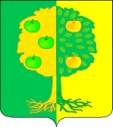 СОВЕТмуниципального образования Мичуринское сельское поселениеДинского районаРЕШЕНИЕот 17.09. 2020г.                                                                                                      № 64-11/4поселок АгрономО даче согласия муниципальному обществу с ограниченной ответственностью «Мичуринское ЖКХ»           В соответствии с Гражданским Кодексом Российской Федерации, Федеральным Законом от 06.10.2003 года № 131-ФЗ «Об общих принципах организации местного самоуправления в Российской Федерации», Федеральным Законом от 08.02.1998 года № 14-ФЗ «Об обществах с  ограниченной ответственностью», руководствуясь Уставами Мичуринского сельского поселения и муниципального общества с ограниченной ответственностью «Мичуринское ЖКХ», Положением о порядке управления и распоряжения объектами муниципальной собственности муниципального образования Мичуринское сельское поселение Динского района, утвержденного решением Совета муниципального образования Мичуринское сельское поселение от 26 июля 2012 года №222-40/2 (с изменениями от 22.02.2018 г. №222-42/3), на основании писем директора муниципального общества с ограниченной ответственностью «Мичуринское ЖКХ» от 26.08.2020г. №302, 303  Совет Мичуринского сельского поселения Динского района РЕШИЛ:1. Дать согласие муниципальному обществу с ограниченной ответственностью «Мичуринское ЖКХ» на продажу движимого имущества, находящегося у него в собственности (перечень имущества прилагается).2. Рекомендовать муниципальному обществу с ограниченной ответственностью «Мичуринское ЖКХ» (Осадчук) провести оценку рыночной стоимости движимого имущества, подлежащего реализации.3. Дать согласие муниципальному обществу с ограниченной ответственностью «Мичуринское ЖКХ» на приобретение нового легкового автомобиля российского автопроизводителя в лизинг для производственных нужд предприятия.4. Поручить администрации Мичуринского сельского поселения (Иванов):4.1. Разместить настоящее решение на официальном сайте администрации Мичуринского сельского поселения в информационно-телекоммуникационной сети «Интернет» www.michurinskoe.org.5. Контроль за исполнением настоящего решения возложить на комиссию Совета по финансово-бюджетным, налоговым, имущественным, правовым отношениям (Гавриленко) и администрацию Мичуринского сельского поселения Динского района (Иванов).6. Настоящее решение вступает в силу со дня его подписания.Глава Мичуринского сельского поселения 			 	      В.Ю. ИвановПриложение к решению СоветаМичуринского сельского поселенияДинского районаот 17.09. 2020 г.  № 64-11/4Перечень движимого имущества, находящегося в собственности муниципального общества с ограниченной ответственностью «Мичуринское ЖКХ», предназначенное для продажи №п/пНаименование движимого имуществаОсновныехарактеристики1.Автомобиль«Шкода-Рапид»Тип ТС – легковой. Категория В. Регистрационный знак  Н 036 ХТ 23.  Год изготовления 2015,  цвет кузова белый, тип двигателя - бензиновый, шасси № отсутствует, кузов № ХW8AG1NH0GK109873.  